« 21 » сентября 2020 года		                                                                                   № 2020«О внесении изменений в отдельные муниципальные нормативные правовые акты администрации поселка Березовка Березовского района Красноярского края по вопросам предоставления муниципальных услуг»	В целях приведения отдельных муниципальных нормативных правовых актов администрации поселка Березовка Березовского района Красноярского края по вопросам предоставления муниципальных услуг в соответствие с законодательством Российской Федерации, на основании ч. 4, ст. 7 Федерального закона от 06.10.2003 года № 131 – ФЗ «Об общих принципах организации местного самоуправления в Российской Федерации»,  Градостроительного кодекса Российской Федерации, руководствуясь Уставом поселка Березовка, ПОСТАНОВЛЯЮ:Внести в административный регламент предоставления муниципальной услуги «Выдача разрешения на ввод объекта в эксплуатацию», утвержденный Постановлением администрации п. Березовка от 26.02.2016 № 97 следующие изменения:Пункт  2.5 изложить в следующей редакции: «Срок предоставления муниципальной услуги составляет 5 рабочих дней со дня поступления заявления с обязательным приложением необходимых документов, поступивших в письменном или электронном виде».В пункте 3.7.1 выражение «10 дней» заменить выражением «5 рабочих дней».Внести в административный регламент предоставления муниципальной услуги «Предоставление разрешения на условно-разрешенный вид использования земельного участка или объекта капитального строительства», утвержденный Постановлением администрации п. Березовка от 22.07.2019 № 292 следующие изменения:Пункт 1.4  дополнить подпунктом следующего содержания «в форме электронного документа, подписанного электронной подписью в соответствии с требованиями ФЗ от 06.04.2011 № 63 – ФЗ «Об электронной подписи» (часть 1 статьи 39 Градостроительного кодекса Российской Федерации)».Пункт 3.1. дополнить подпунктом 1.1 следующего содержания: «1.1) направление организатором, не позднее чем через семь рабочих дней со дня поступления заявления, сообщения о проведении публичных слушаний по проекту решения о предоставлении разрешения на условно разрешенный вид использования правообладателям земельных участков, имеющих общие границы с земельным участком, применительно к которому запрашивается данное разрешение, правообладателям объектов капитального строительства, расположенных на земельных участках, имеющих общие границы с земельным участком, применительно к которому запрашивается данное разрешение, и правообладателям помещений, являющихся частью объекта капитального строительства, применительно к которому запрашивается данное разрешение (часть 4 статьи 39 Градостроительного кодекса РФ).Внести в административный регламент предоставления муниципальной услуги «Выдача разрешения на строительство объекта» на территории муниципального образования п. Березовка, утвержденный Постановлением администрации п. Березовка от 22.07.2019 № 293 следующие изменения:В пунктах  2.5, 3.3, 3.4 цифру «7» заменить цифрой «5».Внести в административный регламент предоставления муниципальной услуги «Предоставление разрешения на отклонение от предельных параметров разрешенного строительства, реконструкции объектов капитального строительства», утвержденный Постановлением администрации п. Березовка от 22.07.2019 № 294 следующие изменения:Пункт 1.4  дополнить подпунктом следующего содержания «в форме электронного документа, подписанного электронной подписью в соответствии с требованиями ФЗ от 06.04.2011 № 63 – ФЗ «Об электронной подписи» (часть 3 статьи 40 Градостроительного кодекса Российской Федерации)».Ответственность за исполнение настоящего постановления возложить на главного специалиста по вопросам архитектуры и градостроительства (Филипович М.С.). Постановление вступает в силу со следующего дня после официального опубликования в газете «Пригород» и подлежит размещению на официальном сайте администрации поселка Березовка Березовского района Красноярского края www.pgt-berezovka.ru.Глава  поселка Березовка                                                                                          С.А. Суслов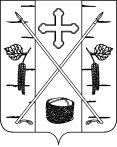 АДМИНИСТРАЦИЯ ПОСЕЛКА БЕРЕЗОВКАБЕРЕЗОВСКОГО РАЙОНА КРАСНОЯРСКОГО КРАЯПОСТАНОВЛЕНИЕ                                                    п. Березовка